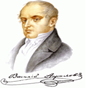                                СРЕДНО  УЧИЛИЩЕ „ВАСИЛ  АПРИЛОВ”                                                    Град Долна Митрополия, общ.Долна  Митрополия, обл.Плевен, ул.”Трети март” № 29 а                             тел./факс: 06552/20-79 , тел. 06552/23-42 , e-mail: vasil_aprilov@abv.bg, web: sou-dm.infoОрганизация на учене от разстояниеКласните ръководители извършиха проучване колко от учениците имат достъп до Интернет и с какви електронни устройства разполагат вкъщи.За контакт с учениците ще използваме електронните си пощи и електронните пощи на учениците - има ги в електронния дневник.  Може да се използват ресурсите на електронния дневник. На учениците без ел -устройства и Интернет учителят ще дава указания по телефона ( какво и откъде да чете). На учениците от начален етап указанията се дават на родителя.Чрез изпращане на съобщения в ел. платформата на Школол.БГ, затворена група във Фейсбук и електронните пощи се дават указания на учениците какво трябва да направят и какво да използват. В домашни условия на учениците се оказва подкрепа за самоподготовка и упражнения, като им се изпращат материали, линкове към безплатни образователни ресурси, филми и др., поставят им се конкретни задачи – индивидуални или групови задачи, и се поддържа активна обратна връзка чрез коригиране и допълнителни задачи. Всеки решава конкретно за себе си, предмета, който преподава и т.н. Подходящи за този вид обучение са електронните варианти на учебници. Издателства „Просвета“ и „Клет“ вече осигуриха безплатен достъп до електронните варианти на учебници, а също имат и разработени видео уроци.Изборът на конкретните електронни материали се извършва в съответствие с учебното съдържание по конкретния учебен предмет по преценка на учителя.  Учениците  и родителите ще получат информация и за организираните от БНТ  уроци.Обучението ще се осъществява по седмично разписание с определен час за всеки учебен предмет, по ново дневно разписание, което вече е сведено да знанието на родители и ученици.При осъществяване на обратна връзка с учениците посочваме срок и време за изпращане на поставените задачи, тестове, домашни работи. Учениците са информирани чрез сайта на училището, че трябва да следят електронните си пощи, Школо. БГ и Фейсбук.Часовете ще започва от 09:00 ч. и ще бъдат с продължителност:Начален етап – 20 мин.Прогимназиален етап – 30 мин.Гимназиален етап – 30 мин.Дистанционно ще се обучават 166 ученици, които са потвърдили, че имат Интернет и ел. устройства в дома си. За останалите ученици ще се осъществява връзка по телефона.За организацията и отчитането на дистанционното обучение ще бъде издадена заповед на директора. ЦВЕТАНКА МИТЕВАДИРЕКТОР№I – ІV  класV – XІ клас1.9.00 – 9.209.00 – 9.302.9.30 - 9.509.40 - 10.103.10.00 - 10.2010.20 - 10.504.10.30 - 10.5011.00 - 11.305.11.00 - 11.2011.40 - 12.106.12.20 – 12.507.13.00 – 13.308.